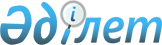 О признании утратившими силу некоторых решений Правительства Республики КазахстанПостановление Правительства Республики Казахстан от 24 декабря 2008 года № 1247
      Правительство Республики Казахстан 

ПОСТАНОВЛЯЕТ

:





      1. Признать утратившими силу:





      1) 
 постановление 
 Правительства Республики Казахстан от 3 мая 2001 года № 597 "Об утверждении Правил государственной регистрации договора финансового лизинга движимого имущества" (САПП Республики Казахстан, 2001 г., № 16, ст. 211);





      2) подпункт 1) пункта 1 
 постановления 
 Правительства Республики Казахстан от 26 ноября 2003 года № 1181 "О внесении изменений в постановления Правительства Республики Казахстан от 3 мая 2001 года № 597 и от 26 декабря 2002 года № 1375" (САПП Республики Казахстан, 2003 г., № 44, ст. 481);





      3) 
 пункт 4 
 дополнений и изменений, которые вносятся в некоторые решения Правительства Республики Казахстан, утвержденных постановлением Правительства Республики Казахстан от 18 сентября 2007 года № 816 "О некоторых вопросах Министерства юстиции Республики Казахстан" (САПП Республики Казахстан, 2007 г., № 34, ст. 382).



      2. Настоящее постановление вводится в действие со дня подписания.

      

Премьер-Министр




      Республики Казахстан                       К. Масимов


					© 2012. РГП на ПХВ «Институт законодательства и правовой информации Республики Казахстан» Министерства юстиции Республики Казахстан
				